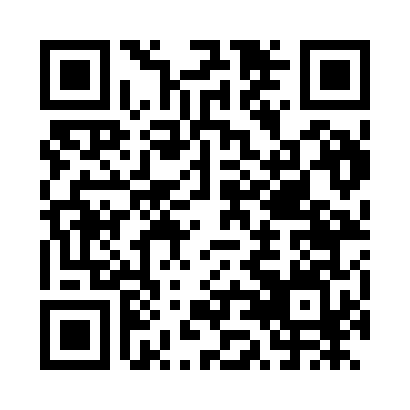 Prayer times for Zouzouli, GreeceMon 1 Jul 2024 - Wed 31 Jul 2024High Latitude Method: Angle Based RulePrayer Calculation Method: Muslim World LeagueAsar Calculation Method: HanafiPrayer times provided by https://www.salahtimes.comDateDayFajrSunriseDhuhrAsrMaghribIsha1Mon4:086:101:406:529:0911:032Tue4:086:111:406:529:0911:033Wed4:096:111:406:529:0911:024Thu4:106:121:406:529:0911:025Fri4:116:131:416:529:0811:016Sat4:126:131:416:529:0811:017Sun4:136:141:416:529:0811:008Mon4:146:141:416:529:0710:599Tue4:156:151:416:529:0710:5910Wed4:166:161:416:529:0710:5811Thu4:176:171:426:529:0610:5712Fri4:186:171:426:519:0610:5613Sat4:196:181:426:519:0510:5514Sun4:216:191:426:519:0510:5415Mon4:226:191:426:519:0410:5316Tue4:236:201:426:509:0310:5217Wed4:246:211:426:509:0310:5118Thu4:266:221:426:509:0210:5019Fri4:276:231:426:509:0110:4920Sat4:286:241:426:499:0110:4821Sun4:306:241:426:499:0010:4722Mon4:316:251:426:488:5910:4523Tue4:326:261:426:488:5810:4424Wed4:346:271:426:488:5810:4325Thu4:356:281:426:478:5710:4126Fri4:376:291:426:478:5610:4027Sat4:386:301:426:468:5510:3928Sun4:406:311:426:458:5410:3729Mon4:416:311:426:458:5310:3630Tue4:426:321:426:448:5210:3431Wed4:446:331:426:448:5110:33